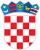            REPUBLIKA HRVATSKAKRAPINSKO-ZAGORSKA ŽUPANIJA                              Ž U P A N        KLASA: 007-02/19-01/103URBROJ: 2140/01-02-19-3Krapina, 12. ožujka 2019.Temeljem članka 32. Statuta Krapinsko-zagorske županije (Službeni glasnik Krapinsko-zagorske županije, broj: 13/01., 5/06., 14/09., 11/13., 26/13. – pročišćeni tekst i 13/18), župan objavljujeJAVNI POZIV ZA DODJELU DVOGODIŠNJE FINANCIJSKE POTPORE ZA PROGRAM PODRŠKE ŽENAMA ŽRTVAMA NASILJA U OBITELJI(1) Krapinsko-zagorska županija poziva udruge da se u skladu s ovim Javnim pozivom  prijave za dodjelu financijske potpore za provedbu programa podrške ženama žrtvama nasilja u obitelji putem ovog Javnog poziva za prijavu dvogodišnjih programa udruga koje pružaju podršku ženama žrtvama nasilja u obitelji na području Krapinsko-zagorske županije (dalje u tekstu: Javni poziv). (2) Sukladno ovom Javnom pozivu, udruge mogu prijaviti program u prioritetnim područjima „zdravstvena i socijalna zaštita“ i „ljudska prava, demokratizacija i razvoj civilnog društva“.(3) Udruge mogu prijaviti program koji doprinosi osnaživanju organizacija civilnog društva u pružanju usluga ženama žrtvama nasilja u zajednici za sljedeće aktivnosti: psihosocijalna podrška žrtvama nasilja u obiteljiorganiziranje rada SOS telefona za žene žrtve nasilja u obiteljipružanje besplatne pravne pomoći (ukoliko je udruga za to ovlaštena od strane Ministarstva pravosuđa)edukativno-promotivne aktivnostiindividualni i grupni rad s korisnicimaorganiziranje edukacija, seminara, predavanja, tribina, radionica i slično radi informiranja korisnica te informiranja i usmjeravanja u postojeće stručne službe/usluge/aktivnosti u zajedniciusluge supervizije, evaluacije i sličnoorganiziranje provedbe supervizijske podrške za zainteresirane stručnjake svih savjetovalištajavno zagovaranje i sudjelovanje u kreiranju javnih politikapoticanje međusektorske suradnje u prioritetnom području.(4) Ukupna planirana vrijednost Javnog poziva je 75.000,00 kn za 2019. godinu, odnosno sveukupno 150.000,00 kn za 24 mjeseca provedbe programa.Najmanji iznos financijskih sredstava koji se može prijaviti i ugovoriti po pojedinom programu nije definiran. Javnim pozivom dodjeljuje se samo 1 (jedna) potpora, u najvećem iznosu od 75.000 kn za godinu provedbe.(5) Rok za podnošenje prijedloga programa započinje 12. ožujka 2019. godine, a završava 11. travnja 2019. godine.(6) Udruga može prijaviti i ugovoriti samo 1 (jedan) program u okviru ovog Javnog poziva, na razdoblje od  24 mjeseca. Prijavu programa na Javni poziv može podnijeti samo udruga koja je upisana u Registar udruga i djeluje najmanje tri godine u području u kojem prijavljuje program (zaključno s danom objave ovog Javnog poziva), koja je upisana u Registar neprofitnih organizacija i transparentno vodi financijsko poslovanje, koja je uskladila statut s odredbama Zakona o udrugama, ispunila ugovorene obveze preuzete temeljem prijašnjih ugovora o dodjeli sredstava prema davateljima financijskih sredstava iz javnih izvora, ispunjava obveze plaćanja doprinosa te drugih davanja prema državnom proračunu i proračunima jedinica lokalne samouprave, udruga u kojoj kod osobe ovlaštene za zastupanje i voditelja programa nema zapreke glede kažnjavanja i kod koje nema zapreke glede kažnjavanja udruge.(7) Kako se može ostvariti prednost u financiranju programa i tko nema pravo prijave na Javni poziv detaljno je opisano u Uputama za prijavitelje. (8) Prijedlozi programa dostavljaju se isključivo na propisanim obrascima, koji su zajedno s Uputama za prijavitelje, dostupni na mrežnim stranicama Krapinsko-zagorske županije (www.kzz.hr).Dokumentaciju za Javni poziv treba poslati u papirnatom i elektroničkom obliku na mediju za pohranu podataka.Prijava se šalje putem pošte, kurirske službe ili osobnom predajom u pisarnicu Krapinsko-zagorske županije na sljedeću adresu:Krapinsko – zagorska županijaUpravni odjel za zdravstvo, socijalnu skrb, udruge i mladeMagistratska 149000 KrapinaPostupak zaprimanja, otvaranja i pregleda dostavljenih prijava, procjene prijava, dostava dodatne dokumentacije, ugovaranje, donošenje odluke o dodjeli financijskih sredstava, podnošenje prigovora, postupanje s dokumentacijom detaljno su opisani u Uputama za prijavitelje.Razmatrat će se samo programi koji su pravodobno prijavljeni, te koji u cijelosti zadovoljavaju uvjete Javnog poziva.(9) Sva pitanja vezana uz ovaj Javni  poziv mogu se postaviti isključivo elektroničkim putem, na mrežnim stranicama Krapinsko-zagorske županije http://www.kzz.hr/poziv-dvogodisnja-potpora-zene-zrtve-nasilja.                                                                                                                        Ž U P A N                                                                                                                       Željko Kolar